ЦЕНТРАЛЬНАЯ ИЗБИРАТЕЛЬНАЯ КОМИССИЯ
УДМУРТСКОЙ РЕСПУБЛИКИПОСТАНОВЛЕНИЕг. ИжевскО формировании территориальнойизбирательной комиссии Можгинского районаВ связи с истечением срока полномочий территориальной избирательной комиссии Можгинского района, в соответствии со статьями 20, 22, 23, 26 Федерального закона от 12.06.2002 № 67-ФЗ «Об основных гарантиях избирательных прав и права на участие в референдуме граждан Российской Федерации», статьей 5 Закона Удмуртской Республики от 13.12.2006 № 58-РЗ «О территориальных избирательных комиссиях в Удмуртской Республике», постановлением Центральной избирательной комиссии Удмуртской Республики от 15 октября 2020 года № 117.1-6 «О перечне и количественных составах территориальных избирательных комиссий в Удмуртской Республике, подлежащих формированию на срок полномочий 2020-2025 годы» Центральная избирательная комиссия Удмуртской Республики ПОСТАНОВЛЯЕТ:1. Назначить членами территориальной избирательной комиссии Можгинского района с правом решающего голоса:Афанасьева Виталия Владимировича, 10 июня 1978 года рождения, образование высшее, заведующего филиалом Можгинского Дома прикладного искусства и ремесел Муниципального бюджетного учреждения Можгинского района «Централизованная клубная система», предложенного для назначения в состав комиссии территориальной избирательной комиссией Можгинского района предыдущего состава;Волкова Владимира Витальевича, 15 января 1960 года рождения, образование высшее, начальника группы Акционерного общества «СВЕТ», предложенного для назначения в состав комиссии УДМУРТСКИМ РЕСПУБЛИКАНСКИМ ОТДЕЛЕНИЕМ политической партии «КОММУНИСТИЧЕСКАЯ ПАРТИЯ РОССИЙСКОЙ ФЕДЕРАЦИИ»;Дубровину Ольгу Александровну, 28 июля 1976 года рождения, образование высшее, юрисконсульта 1 категории Общества с ограниченной ответственностью «Газпром межрегионгаз Ижевск», предложенную для назначения в состав комиссии собранием избирателей по месту работы;Зворыгину Елену Владимировну, 8 мая 1981 года рождения, образование высшее, директора Муниципального бюджетного образовательного учреждения дополнительного образования Можгинского района «Районный центр дополнительного образования детей», предложенную для назначения в состав комиссии собранием избирателей по месту работы;Морозова Александра Николаевича, 15 мая 1980 года рождения, образование высшее, заведующего хозяйством хозяйственного отдела Открытого акционерного общества «Удмуртгипроводхоз», предложенного для назначения в состав комиссии Удмуртским региональным отделением Политической партии ЛДПР – Либерально-демократической партии России;Набиеву Наталью Николаевну, 4 февраля 1977 года рождения, образование высшее, начальника отдела имущественных отношений Управления по строительству, имущественным отношениям и жилищно-коммунальному хозяйству Администрации муниципального образования «Можгинский район», муниципального служащего, предложенную для назначения в состав комиссии Советом депутатов муниципального образования «Можгинский район»;Пчеловодову Надежду Михайловну, 12 марта 1955 года рождения, образование высшее, председателя Можгинской районной организации Профсоюза образования Удмуртии, предложенную для назначения в состав комиссии собранием избирателей по месту работы;Сорокина Антона Сергеевича, 19 июля 1989 года рождения, образование высшее, заместителя директора Автономного учреждения социального обслуживания Удмуртской Республики «Комплексный центр социального обслуживания населения города Можги», предложенного для назначения в состав комиссии собранием избирателей по месту работы;Цымбал Елену Геннадьевну, 14 июня 1985 года рождения, образование высшее, временно неработающую, предложенную для назначения в состав комиссии Региональным отделением Политической партии СПРАВЕДЛИВАЯ РОССИЯ в Удмуртской Республике;Щеклеину Наталью Владимировну, 10 декабря 1981 года рождения, образование высшее, заместителя начальника отдела организационно-кадровой и правовой работы Управления документационного и правового обеспечения – юрисконсульта Администрации муниципального образования «Можгинский район», муниципального служащего, предложенную для назначения в состав комиссии Удмуртским региональным отделением Всероссийской политической партии «ЕДИНАЯ РОССИЯ».2. Направить настоящее постановление в территориальную избирательную комиссию Можгинского района.3. Опубликовать настоящее постановление в республиканском государственном периодическом печатном издании газете «Известия Удмуртской Республики».4. Разместить настоящее постановление на официальном сайте Центральной избирательной комиссии Удмуртской Республики.Председатель Центральной избирательной комиссии Удмуртской Республики	В.М. КушкоСекретарь Центральной избирательной комиссии Удмуртской Республики	О.Ю. Пырегов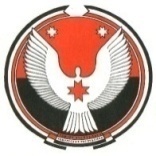 8 декабря 2020 года№122.51-6